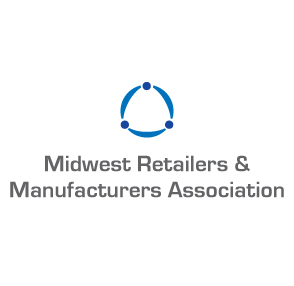 SCHOLARSHIP APPLICATION2016 - 2017 Academic YearPlease complete the following application and return to:  M.R.M.A.    44 Wooded Lane    Lake Forest,     STUDENT NAME:______________________________________________________________________              			 (Last)                                                            (First)                                                        (Middle Initial)ADDRESS:____________________________________________________________________________                                                                                           (Street)                                        (City/State/Zip)HOME TELEPHONE # (_______)_______________  EMAIL ADDRESS (please print): ______________________________:___________________________________    CITY: _________________________________SCHOOL CLASS RANK (if available):  _____________ out of ____________SCHOOL GPA:                   _____________ out of ____________PLANNING TO ATTEND:_________________________________    SCHOOL: _____________________________MAJOR AREA OF STUDY: ________________________________________________________________________Please submit a written paragraph description on each of the following:1.  Need for financial assistance	  			 		4.  Outside interests, extracurricular activities2.  Reasons for deserving the scholarship					5.  Career goals3.  Reasons for applying to the school you chose & area of studies		6.  Share your understanding of MRMA and our     industry. 		 The winners are selected on the basis of addressing the above written answers.PLEASE SUBMIT YOUR HIGH SCHOOL and/or COLLEGE TRANSCRIPT WITH THE COMPLETED APPLICATION (incomplete applications will not be accepted).I recommend for consideration the above applicant.Signature of Member __________________________________         Date_______________Member Name (print): _________________________________         Phone: _____________Member email: _______________________________________________________________DEADLINE FOR SUBMISSION IS:  January 31, 2016